Sunday 10th SeptemberJesus helps a woman Luke 11v17 – Jesus cares.Craft make shakers with cups. 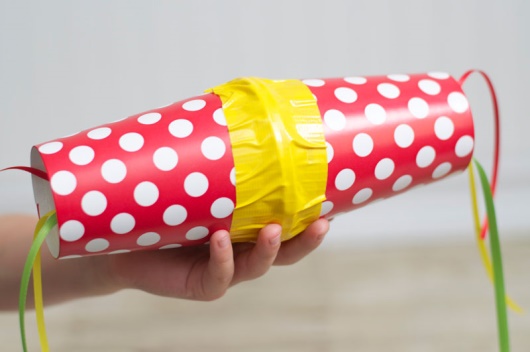 Story:Ask the children to lie or sit very still on the floor with their shakers.Say “When the boy died he had no life in him. So he was completely still: he couldn’t move or speak.See if the children can keep very very still and not make a sound with their instruments.Say: when Jesus came, he said “little child get up” Say this to each child and touch to indicate for them to get up.Say: The little boy did get up! He was alive again.! Encourage the children to move about and dance, making as much noise as they can with their shakers.Get the children to sit on the carpet and pray with them and say God cares for……. And say all the childrens names in turn.Song: our God is a great Big God.